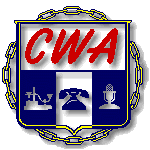 Communication Workers of America AFL-CIO Local 1150 25 Broadway 9th Floor, New York, NY 10004 Unity1150@aol.com  (212) 925-6650 Fax (212) 925-5737	Vincent A. Whitley 	                            William Naveira                   Yvonne Pacheco 	President 	 	 	Vice President 	               Secretary-Treasurer Date: _____________ Representatives ___________________ for AT&T and ____________________ for CWA Local 1150 hereby agree  to waive step 1 of the grievance procedure on grievance number(s) ________________.  	 	 	 	 	 	 	 	Signatures:  	 	 	 	 	 	 	 	___________________AT&T  	 	 	 	 	 	 	 	___________________CWA Local 1150 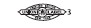 